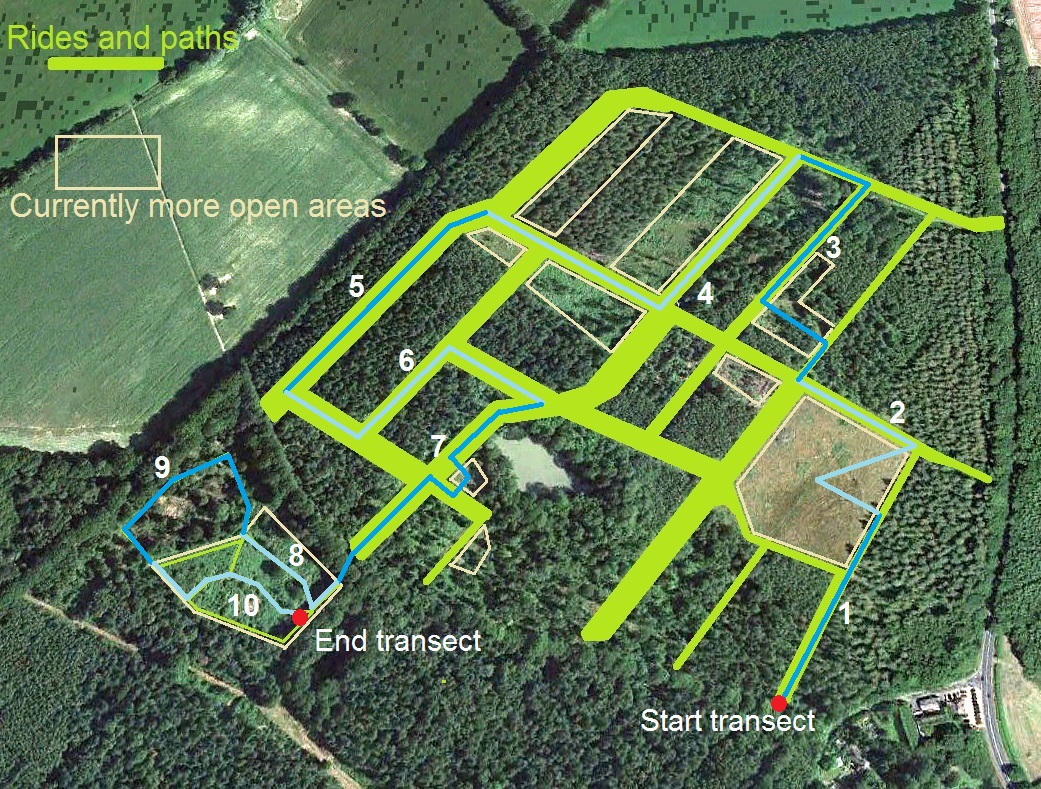 SectionStartEndNotes1TQ 51537 14722TQ 51629 14908Begins at gate. End at point where grass on left starts getting longer2TQ 51629 14908TQ 51551 15013Out to TQ 51573 14933 and back to TQ 51649 14948 in the corner3TQ 51551 15013TQ 51541 15212Down to TQ 51582 15059 then turn left to TQ 51524 15084 turn right to TQ 51591 15180Then left to TQ 51541 152124TQ 51541 15212TQ 51269 15171Up ride to TQ 51437 15077 and turn right to TQ 51269 15171 and end5TQ 51269 15171TQ 51119 14977All the way down to TQ 51119 149776TQ 51119 14977TQ 51311 14974Head to TQ 51173 14953 and turn left to TQ 51244 15036 and right to TQ 51311 149747TQ 51311 14974TQ 51174 14831Pond kink head south to end of Rowland Woode section on the parish boundary/footpath8TQ 51174 14831TQ 51095 14866Head to shed and turn right. Go to Pete’s Bench TQ 51095 14866. Follow path past it to TQ 51070 149139TQ 51095 14866TQ 51019 14846Turn left to TQ 50997 14867 and head up to TQ 51019 1484610TQ 51019 14846TQ 51154 14804Return to shed via path through middle of heath TQ 51095 14826